lMADONAS NOVADA PAŠVALDĪBA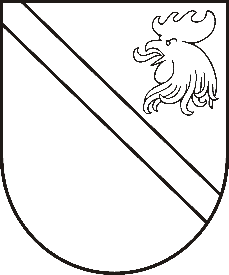 Reģ. Nr. 90000054572Saieta laukums 1, Madona, Madonas novads, LV-4801 t. 64860090, e-pasts: dome@madona.lv ___________________________________________________________________________MADONAS NOVADA PAŠVALDĪBAS DOMESLĒMUMSMadonā2019.gada 31.oktobrī										       Nr.502									       (protokols Nr.21, 2.p.)Par siltumenerģijas pakalpojumu tarifu noteikšanu Barkavas pagastā2016.gada 19.jūlijā Madonas novada pašvaldība apstiprināja siltumenerģijas tarifu Barkavas pagastā 55,43 EUR/MWh + PVN, paredzot, ka siltumenerģijas pakalpojumus šajā pagastā pārņems SIA “Madonas Siltums”. Šobrīd siltumenerģijas tarifs Barkavas pagastā ir 54,43 EUR/MWh, tas ir piemērojot viena 1 EUR atlaidi. Tas ir vislielākais tarifs SIA “Madonas Siltums” apkalpošanas zonā. Šobrīd pēc Barkavas katlu mājas rekonstrukcijas, siltumenerģijas izmaksas Barkavas pagastā ir samazinājušās, līdz ar to ir iespējams piemērot mazāku siltumenerģijas tarifu šim pagastam. Priekšlikums - līdz jauna siltumenerģijas tarifa apstiprināšanai Sabiedrisko pakalpojumu regulēšanas komisijā, piemērot siltumenerģijas cenai Barkavas pagastā atlaidi un noteikt tādu pašu tarifu, kādu sabiedrisko pakalpojumu regulators ir apstiprinājis Madonas pilsētai 50,68 EUR/ MWh.            Pamatojoties uz likuma „Par pašvaldībām” 21.panta pirmās daļas 14.punkta d) apakšpunktu, domei ir tiesības noteikt, ja tas nav aizliegts vai noteikts ar likumiem vai Ministru kabineta noteikumiem maksu par pašvaldības piegādāto siltumenerģiju.Noklausījusies SIA “Madonas siltums” valdes locekļa U.Lielvaloža sniegto informāciju, pamatojoties uz likuma „Par pašvaldībām” 21.panta pirmās daļas 14.punkta d) apakšpunktu, ņemot vērā 16.10.2019. Uzņēmējdarbības, teritoriālo un vides jautājumu komitejas un 22.10.2019. Finanšu un attīstības komitejas atzinumus, atklāti balsojot: PAR – 15 (Agris Lungevičs, Ivars Miķelsons, Andrejs Ceļapīters, Andris Dombrovskis, Antra Gotlaufa, Artūrs Grandāns, Gunārs Ikaunieks, Valda Kļaviņa, Valentīns Rakstiņš, Andris Sakne, Rihards Saulītis, Inese Strode, Aleksandrs Šrubs, Gatis Teilis, Kaspars Udrass), PRET – NAV, ATTURAS – NAV, Madonas novada pašvaldības dome NOLEMJ:Apstiprināt SIA “Madonas Siltums” sniegto siltumenerģijas pakalpojumu gala tarifu Barkavas pagastā 50,68 EUR/ MWh.Noteikt, ka šī lēmuma 1.punktā apstiprinātais tarifs Barkavas pagastā stājas spēkā ar 2019.gada 1.novembri.Domes priekšsēdētājs						           		          A.Lungevičs